PENDIDIKAN KHUSUS
PROFESI ADVOKATOnline ClassSenin – Sabtu
24 Agustus – 17 September 2020
15.00 – 17.00 WIB (Senin – Jumat) dan 08.00 – 12.00 WIB (Sabtu)
Platform: Zoom CloudMengapa PKPA Hukumonline Berbeda?Bekerja sama dengan Perhimpunan Advokat Indonesia (Peradi) dan Fakultas Hukum Universitas Yarsi, Hukumonline menyelenggarakan PKPA baik secara tatap muka secara langsung maupun dengan sistem daring tanpa mengurangi mutu dan kualitas proses belajar mengajar.Hukumonline akan kembali menggelar PKPA secara daring sesuai dengan Peraturan PERADI Nomor 1 Tahun 2020 jo surat DPN PERADI bernomor: 220/DPN/PERADI/IV/2020. Alasan mengapa PKPA Hukumonline berbeda dengan penyelenggara PKPA lainnya.Pengajar BerkualitasDidukung oleh puluhan pengajar berkualitas dari berbagai macam latar belakang profesional, seperti pengacara ternama, peneliti, perancang undang-undang serta akademisi membuat ilmu yang didapat tidak sekadar teori, melainkan strategi terbaik dalam penanganan perkara hukum.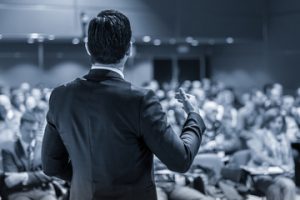 Materi Kontekstual dan RelevanMateri PKPA kami susun secara kontekstual dan relevan agar dapat diaplikasikan dengan mudah di dunia profesional. Mulai teori dasar hingga keterampilan hukum, serta materi tambahan seperti: hukum siber, kewajiban pro bono serta legal innovation kami hadirkan untuk menghasilkan advokat profesional yang terampil dan siap dalam menghadapi tantangan hukum dan perubahan disrupsi teknologi.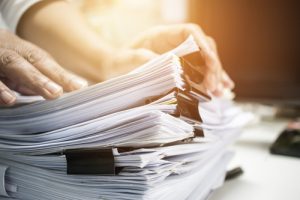 Jaringan yang LuasLebih dari belasan tahun berpengalaman menjadi penyedia layanan dan produk hukum yang dipercaya oleh profesional hukum dan masyarakat menjadikan hukumonline sebagai “Tempat dari komunitas hukum terbesar di Indonesia”. Perluas jaringan profesional Anda dengan mengikuti PKPA Hukumonline!